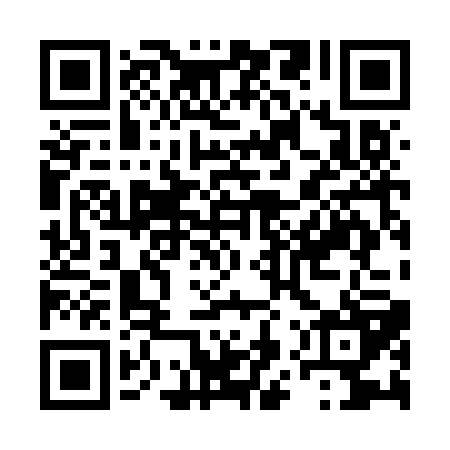 Prayer times for Abdullah Goth, PakistanWed 1 May 2024 - Fri 31 May 2024High Latitude Method: Angle Based RulePrayer Calculation Method: University of Islamic SciencesAsar Calculation Method: ShafiPrayer times provided by https://www.salahtimes.comDateDayFajrSunriseDhuhrAsrMaghribIsha1Wed4:355:5612:293:577:038:242Thu4:345:5612:293:577:038:253Fri4:335:5512:293:577:048:264Sat4:325:5412:293:577:048:275Sun4:315:5412:293:577:058:276Mon4:305:5312:293:567:058:287Tue4:295:5212:293:567:068:298Wed4:295:5212:293:567:068:299Thu4:285:5112:293:567:078:3010Fri4:275:5112:293:557:078:3111Sat4:265:5012:293:557:088:3212Sun4:255:4912:293:557:088:3213Mon4:255:4912:293:557:098:3314Tue4:245:4812:293:557:098:3415Wed4:235:4812:293:557:108:3416Thu4:235:4712:293:547:108:3517Fri4:225:4712:293:547:118:3618Sat4:215:4712:293:547:118:3719Sun4:215:4612:293:547:128:3720Mon4:205:4612:293:547:128:3821Tue4:195:4512:293:547:138:3922Wed4:195:4512:293:547:138:3923Thu4:185:4512:293:547:148:4024Fri4:185:4412:293:547:148:4125Sat4:175:4412:293:547:158:4126Sun4:175:4412:293:547:158:4227Mon4:165:4312:293:537:168:4328Tue4:165:4312:303:537:168:4329Wed4:165:4312:303:537:178:4430Thu4:155:4312:303:537:178:4531Fri4:155:4312:303:537:188:45